КОМПЛЕКС УПРАЖНЕНИЙ АРТИКУЛЯЦИОННОЙ ГИМНАСТИКИДЛЯ  ЗВУКОВ Р-РьЗаборчикГубы в улыбке, зубы сомкнуты. Удерживать под счет до 10.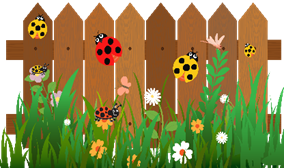 Язычок спешит во двор,Чтобы починить забор.Быстро взялся он за дело,И работа закипела.Качели Рот открыт, губы в улыбке. Движения языка:а) широкий язык поднимается к носу и опускается к подбородку;б) широкий язык поднимается к верхней губе, затем опускается к нижней губе;в) широкий язык вставить между верхними зубами и губой, затем между нижними зубами и губой;г) широкий кончик языка прикасается к верхним резцам, затем к нижним;д) широким кончиком языка дотронуться до бугорков (альвеол) за нижними резцами, затем за верхними;е) широким кончиком языка дотронуться до альвеол за нижними резцами, затем – до мягкого неба.При выполнении всех упражнений следить, чтобы язык не сужался, губы и нижняя челюсть были неподвижны, губы не натягивались на зубы.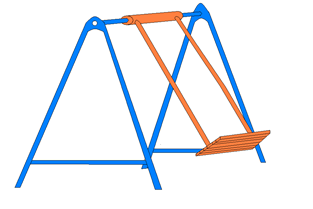 Сели дети на качелиИ взлетели выше ели.Даже солнышка коснулись, А потом назад вернулись.Язык перешагивает через зубы Рот открыт, губы в улыбке. Движения языка:- широким языком дотронуться до верхних зубов с наружной стороны, затем с внутренней.При выполнении упражнения следить, чтобы язык не сужался, нижняя челюсть и губы были неподвижны.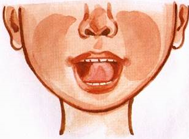 Зубы ровно мы смыкаемИ заборчик получаемЗа заборчик, язычок.Быстро спрячься, мой дружок.Снова хвостик покажи.Зубы вновь перешагни.Почистим зубыРот открыт, губы в улыбке. Широким кончиком языка погладить верхние зубы, делая движения языком:а) слева-направо и обратно;б) вверх-вниз. Следить, чтобы язык не сужался, останавливался у нижнего края зубов и не выходил за него, губы находились в положении улыбки.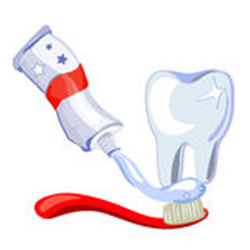 Мягкой щеткою с утраЧистит зубки детвора.Будут зубки сильные,Белые, красивые.МалярРот открыт, губы в улыбке. Широким кончиком языка погладить небо, делая движения языка назад-вперед (от зубов к горлу и обратно). Следить, чтобы язык не сужался, доходил до верхних резцов и не высовывался изо рта, губы не натягивались на зубы, нижняя челюсть не двигалась.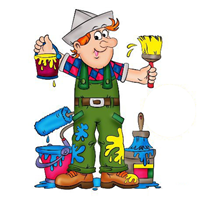 Красить потолок пора,Пригласили маляра.Челюсть ниже опускаем,Язык к нёбу поднимаем,Поведём вперёд-назад –Наш маляр работе рад!ЛошадкаРот открыт, губы в улыбке. Широкий язык прижать к небу (язык присасывается) и со щелчком оторвать. Следить, чтобы губы были в улыбке, нижняя челюсть не «подсаживала» язык вверх.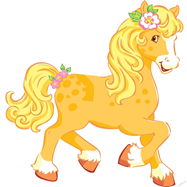 Скачем, скачем на лошадке.Очень цокать нам приятно.Ритм копыта отбивают,Язычок им помогает.ГрибокРот открыт, губы в улыбке. Прижать широкий язык всей плоскостью к небу (язык присасывается) и удержать в таком положении под счет от 1 до 10. Язык будет напоминать тонкую шляпку грибка, а растянутая подъязычная уздечка – его ножку. Следить, чтобы боковые края языка были одинаково плотно прижаты к небу (ни одна половина не должна провисать), чтобы губы не натягивались на зубы. При повторении упражнения рот надо открывать шире.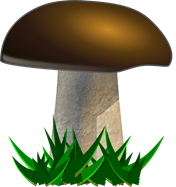 У пригорка на дорожкеГриб растет На тонкой ножке.ГармошкаРот открыт, губы в улыбке. Широкий язык прижать к небу (язык присасывается) и, не отпуская языка, раскрывать и закрывать рот. При повторении упражнения надо стараться открывать рот все шире и дольше удерживать в таком положении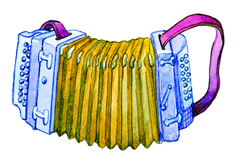 Ну-ка, рот пошире, крошки.Поиграем на гармошке!Язычок не опускаем, Только ротик открываем.Раз, два, три, четыре, пять,Нам не трудно повторять!Вкусное вареньеРот открыт, губы в улыбке. Широким передним краем языка облизать верхнюю губу, делая движение языком сверху вниз, затем втянуть язык в рот, к центру неба. Губы не натягиваются на зубы, нижняя челюсть не «подсаживает» язык вверх – она должна быть неподвижной.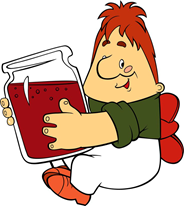 Блин мы ели с наслажденьем – Перепачкались вареньем.Чтоб варенье с губ убрать,Ротик нужно облизать.
ФокусРот открыт, губы в улыбке, язык высунут. Боковые края и кончик языка подняты, средняя часть спинки языка прогибается книзу. Удерживая язык в таком положении, сдувать ватку с кончика носа. Следить, чтобы ватка летела строго вверх.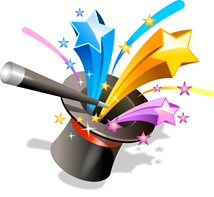 Выступает Фокус-Покус!Маг! Волшебник! Чародей!Восхищает Фокус-ПокусВ цирке взрослых и детей.ФырканьеШирокий расслабленный язык положить между губами. Дуть на язык так, чтобы он вибрировал. Следить, чтобы губы не напрягались, щеки не раздувались, язык зубами не зажимался.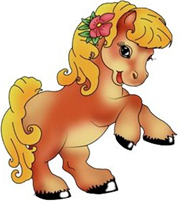 Я веселая лошадка, Темная, как шоколадка.Язычком пофыркай звонкоЧтобы было очень громко.АвтоматРот открыт, губы в улыбке. Напряженным кончиком языка постучать в бугорки за верхними зубами, многократно и отчетливо произнося звук т-т-т – сначала медленно, постепенно убыстряя темп. Следить, чтобы губы и нижняя челюсть были неподвижны, звук т носил характер четкого удара, а не хлюпал, кончик языка не подворачивался, ощущалась выдыхаемая струя воздуха.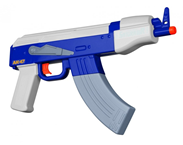 В руки автомат возьмемИ играть мы с ним начнем.Язычок наверх подняли,«Т-т-т»  мы застучали.СтупенькиУлыбнуться, открыть рот. Упражнение выполняется под счет: 1-2-3.1- широкий язык лежит на верхней губе;2- широкий язык закрывает верхние зубы;3- широкий язык «прячется» за верхние зубы.Следим, чтобы язык не сужался, нижняя челюсть и нижняя губа были неподвижны.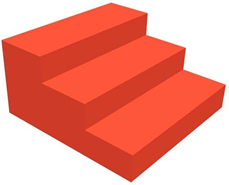 И пошёл язык гулять,По ступенькам шагать:РАЗ—широким языкомОбними верхнюю губу,ДВА—широким языкомОбними верхние зубы,Три—язычок прыгнулЗа зубы к бугорочкамИ весело попрыгал по нимЧетыре раза: д-д-д-д.БарабанРот открыт, губы в улыбке. Широкий язык поднять вверх к небу и постучать по нему за верхними зубами, многократно и отчетливо произнося звук д-д-д. Сначала звук д произносить медленно, постепенно темп убыстрять. Следить, чтобы нижняя челюсть не двигалась, язык не сужался.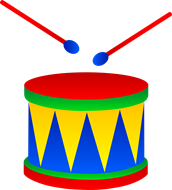 В руки барабан возьмемИ играть на нем начнем.Язычок наверх подняли,«Д-д-д-д»  мы застучали.МоторРот приоткрыт, губы в улыбке, кончик языка прижат к верхнему бугорку. Сильно подуть на кончик языка. Сильная воздушная струя дает вибрацию языка.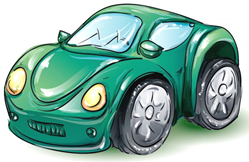 По шоссе машина мчит,Во все стороны рычит.За рулем лихой шофер,«Др-др-др» — гудит мотор!